Unit 1 Lesson 16: Organicemos objetos en arreglosWU Observa y pregúntate: Huevos (Warm up)Student Task Statement¿Qué observas? ¿Qué te preguntas?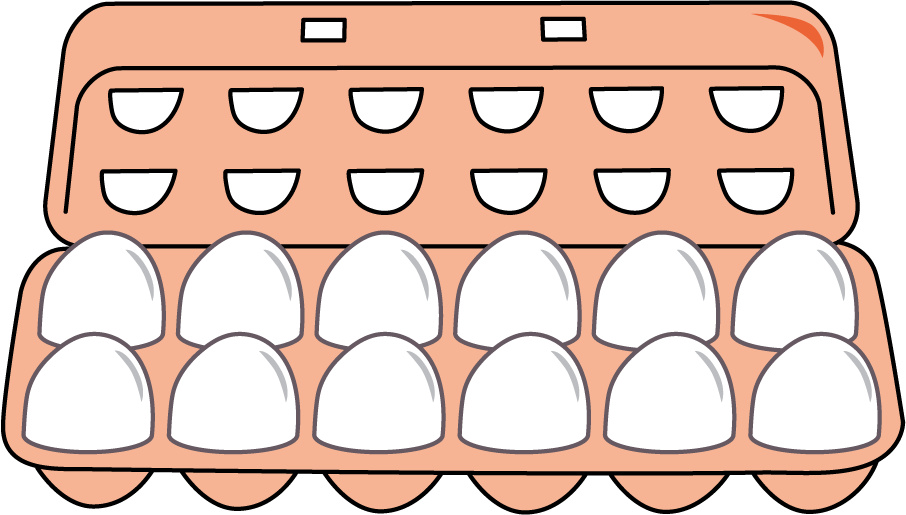 1 Comparemos grupos iguales y arreglosStudent Task Statement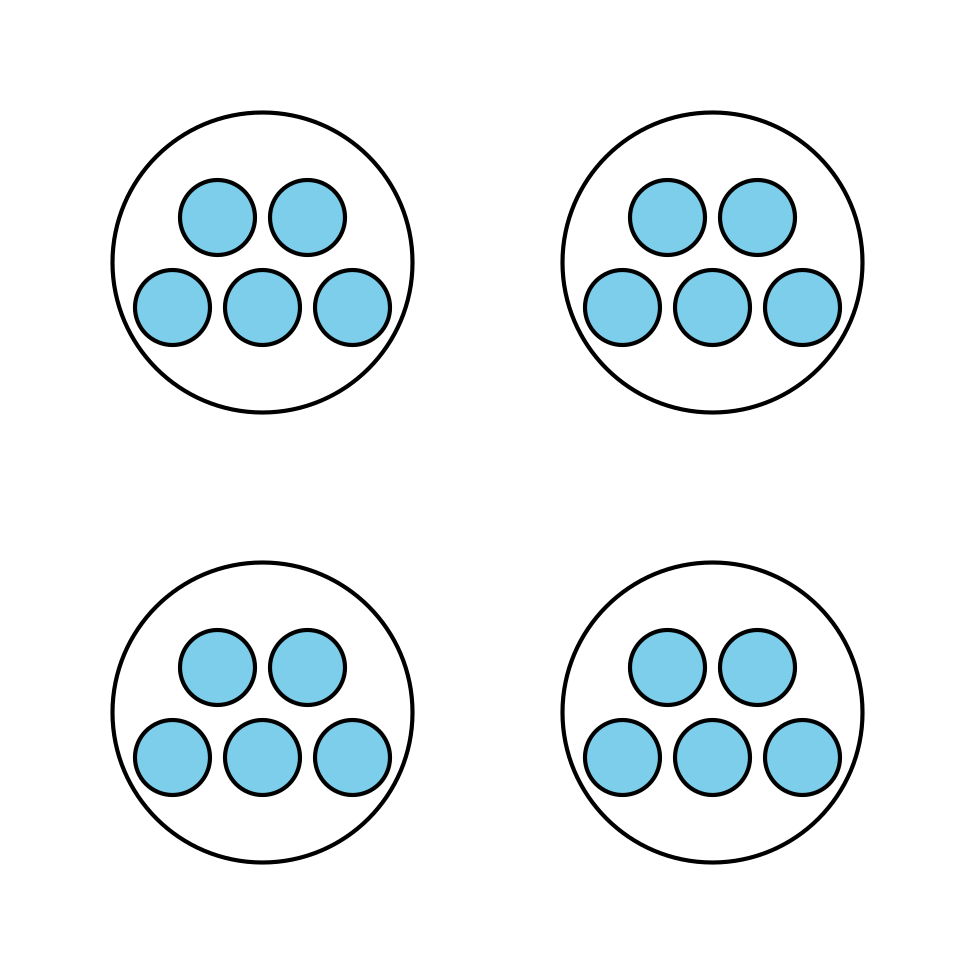 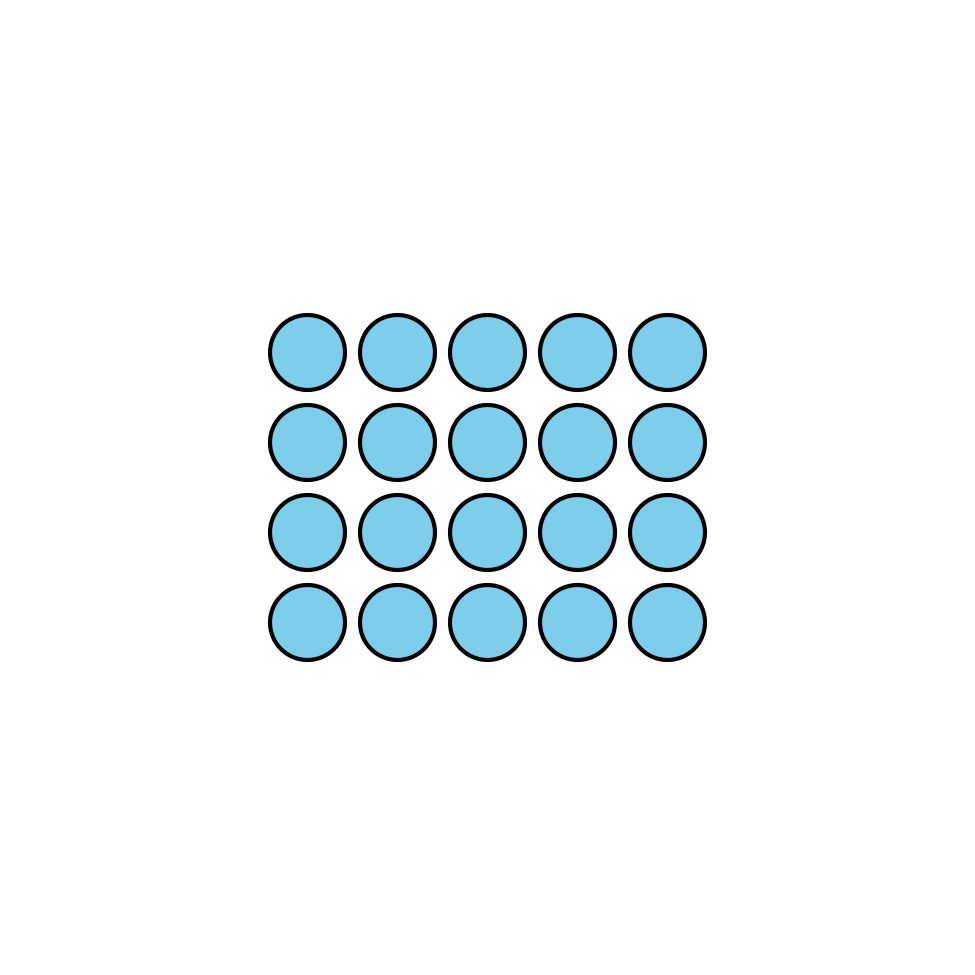 ¿Cómo cambia la manera en la que ves el número cuando los puntos están organizados en un arreglo?Noah dice que ve grupos iguales en el dibujo que tiene 4 círculos y 5 puntos en cada círculo, pero dice que no hay grupos iguales en el arreglo. ¿Estás de acuerdo con Noah? Explica tu razonamiento. 2 Organicemos en arreglosStudent Task StatementUsa cubos para hacer 6 grupos de 5.Organízalos en un arreglo.Explica o muestra cómo se relaciona el arreglo con los grupos iguales.Cuenta 20 cubos.Organízalos en tantos arreglos como puedas.Explica o muestra cómo se relaciona cada arreglo con los grupos iguales.Cuenta 24 cubos.Organízalos en tantos arreglos como puedas.Explica o muestra cómo se relaciona cada arreglo con los grupos iguales.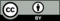 © CC BY 2021 Illustrative Mathematics®